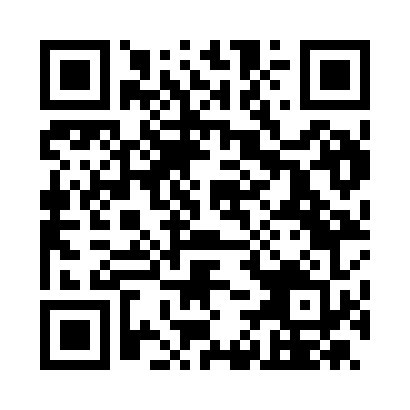 Prayer times for Zumpano, ItalyMon 1 Jul 2024 - Wed 31 Jul 2024High Latitude Method: Angle Based RulePrayer Calculation Method: Muslim World LeagueAsar Calculation Method: HanafiPrayer times provided by https://www.salahtimes.comDateDayFajrSunriseDhuhrAsrMaghribIsha1Mon3:335:3212:596:108:2510:162Tue3:335:3312:596:108:2510:163Wed3:345:3312:596:108:2510:164Thu3:355:3412:596:108:2510:155Fri3:365:341:006:108:2510:156Sat3:375:351:006:108:2410:147Sun3:385:351:006:098:2410:138Mon3:395:361:006:098:2410:139Tue3:405:371:006:098:2310:1210Wed3:415:371:006:098:2310:1111Thu3:425:381:006:098:2310:1112Fri3:435:391:016:098:2210:1013Sat3:445:391:016:098:2210:0914Sun3:455:401:016:088:2110:0815Mon3:465:411:016:088:2110:0716Tue3:475:421:016:088:2010:0617Wed3:495:421:016:088:1910:0518Thu3:505:431:016:078:1910:0419Fri3:515:441:016:078:1810:0320Sat3:525:451:016:078:1710:0221Sun3:545:461:016:068:1710:0122Mon3:555:461:016:068:1610:0023Tue3:565:471:016:068:159:5824Wed3:585:481:016:058:149:5725Thu3:595:491:016:058:139:5626Fri4:005:501:016:048:129:5427Sat4:025:511:016:048:129:5328Sun4:035:521:016:038:119:5229Mon4:045:531:016:038:109:5030Tue4:065:531:016:028:099:4931Wed4:075:541:016:018:089:48